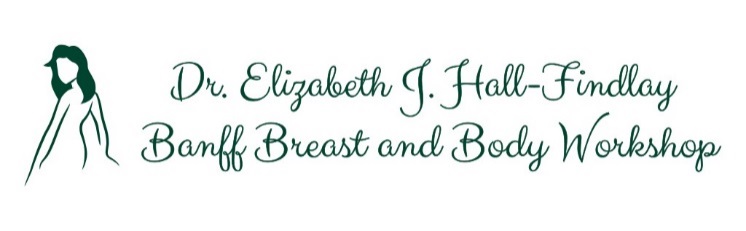 Tuesday Evening:  19:00 – 22:00	Reception at Dr Hall-Findlay’s residence for early arrivalsThe Workshop and meals will be held in the Yarrow Room with the exception of Dinner on ThursdayWednesday:	07:00 – 08:30	Registration 08:00 – 08:30  	Breakfast08:30 – 10:00 	Introduction and Breast Surgery Principles and Planning, Blood supply 		Each participant will place their current practice markings on patient photos 10:00 – 10:20 	Coffee break 10:20 – 12:30  	Superomedial vertical breast reduction – video of markings and surgery 		Each participant will remark photos with new concepts12:30 – 13:15	Lunch onsite 13:15 – 14:30	Breast Re-reduction, principles and case review 14:30 – 14:45	Coffee break 14:45 – 16:00	Fine tuning with case reviews 16:00 – 17:00	Complications 18:00 – 21:00	Cocktail receptionThursday:	08:00 – 08:30  	Breakfast 08:30 – 10:00	Mastopexy principles, blood supply and markings 10:00 – 10:20 	Coffee break 10:20 – 12:30  	Mastopexy with inferior flap – video of markings and surgery 		Each participant will remark photos with new concepts 12:30 – 13:15	Lunch onsite 13:15 – 14:30	Mastopexy-augmentation principles, videos and markings 14:30 – 14:45	Coffee break 14:45 – 16:00	Case reviews and complications 16:00 – 17:00	Labiaplasty  18:00 – 21:00	Dinner at the Maple Leaf RestaurantFriday:08:00 – 08:30  	Breakfast 08:30 – 10:00	Breast augmentation principles and options 10:00 – 10:20 	Coffee break 10:20 – 12:30  	Breast asymmetries and Tuberous Deformities 12:30 – 13:15	Lunch onsite 13:15 – 14:30	Drainless abdominoplasty – achieving predictable results 14:30 – 14:45	Coffee break14:45 – 16:00	Case reviews and complications 16:00 – 17:00	Overview and summary 		Adjourn - Dinner on your own